welq t  	PjwZ 2020-21 A_© eQ‡i eivÏK…Z UvKvi g‡a¨ GwcÖj 2021 gv‡mi msMwZmvabK…Z (Reconciled) e¨q weeiYx †cÖiY|        Dchy©³ wel‡qi †cÖwÿ‡Z PjwZ 2020-21 A_© eQ‡i eivÏK…Z UvKvi g‡a¨ n‡Z GwcÖj 2021 gv‡mi msMwZmvabK…Z (Reconciled) e¨q weeiYx wb¤œewY©Z wba©vwiZ Q‡K g‡nv`‡qi m`q AeMwZ I Kvh©v‡_© †cÖiY Kiv n‡jv|  cÖZ¨qb Kiv hv‡”Q †h, †Rjv GKvD›Um GÛ wdb¨vÝ Awdm n‡Z GwcÖj 2021 gv‡mi e¨q weeiYx msMÖn Kiv n‡q‡Q| msM…wnZ e¨q weeiYxi mv‡_ G `ß‡ii GwcÖj 2021 gv‡mi e¨q msMwZmvab (Reconciled) Kiv n‡q‡Q Ges e¨q mwVK Av‡Q| MYcÖRvZš¿x evsjv‡`k miKvimnKvix cwiPvj‡Ki Kvh©vjq‡Rjv DcvbyôvwbK wkÿv ey¨‡ivcyivZb Kv‡j±‡iU feb, wmivRMÄ|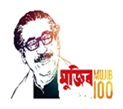 m¥viK bs-38.349.020.00.01.007.2015-43  ZvwiLt15 ‰ekvL 1428 e½vãm¥viK bs-38.349.020.00.01.007.2015-43  ZvwiLt28 GwcÖj 2021 wLª÷vãµt bse¨‡qi LvZ‡KvW b¤^iPjwZ 2020-21  A_© eQ‡i  cÖvß †gvU eivÏPjwZ A_© eQ‡ii gvP© 2021 ch©šÍ  †gvU e¨qPjwZGwcÖj 2021 gv‡mi e¨q PjwZ A_© eQ‡i GwcÖj 2021ch©šÍ †gvU e¨q‡gvU w¯’wZ 1234567801gyj †eZb Kg©KZ©v3111101579000.00520830.0057870.00578700.00300.0002gyj †eZb Kg©Pvix3111201382000.00342900.0038100.00381000.001000.0003`vwqZ¦ fvZv311130115000.0010500.000.0010500.004500.0004hvZvqvZ fvZv31113020.000.000.000.000.0005wkÿv mnvqK fvZv311130630000.0027000.003000.0030000.000.0006evox fvov3111310360000.00323986.5035998.50359985.0015.0007wPwKrmv fvZv311131145000.0040500.004500.0045000.000.0008wUwdb fvZv31113144000.003600.00400.004000.000.0009‡avjvB fvZv31113161000.00900.00100.001000.000.0010Drme fvZv3111325192000.0095970.0095970.00191940.0060.0011kÖvwšÍ I we‡bv`b fvZv311132874200.0074110.000.0074110.0090.0012m¤§vbx fvZv31113320.000.000.000.000.0013evsjv beel© fvZv311133519200.000.0019194.0019194.006.0014cwi¯‹vi cwi”QbèZv321110214000.009000.005000.0014000.000.0015B›Uvi‡bU321111710000.006192.003096.009288.00712.0016WvK32111191800.000.000.000.001800.0017‡Uwj‡dvb/‡UwjMÖvg32111209000.000.000.000.009000.0018eBcÎ I mvgwqKx32111277500.000.000.000.007500.0019c‡Y¨i fvov cwienb e¨q32211065000.005000.000.005000.000.0020‡c‡Uªvj I jyweª‡K›U324310140000.0034274.004688.0038962.001038.0021ågY fvZv324410175000.0056231.500.0056231.5018768.5022e`jx ågY fvZv32441020.000.000.000.000.0023Kw¤úDUvi mvgMÖx	32551010.000.000.000.000.0024Ab¨vb¨ gwbnwi e¨q325510525000.0019100.004300.0023400.001600.0025‡cvkvK fvZv32561068500.008500.000.008500.000.0026Abyôvb/Drmevw`32573010.000.000.000.000.0027‡gvUihvb †givgZ32581014000.004000.000.004000.000.0028Kw¤úDUvi ‡givgZ32581035000.005000.000.005000.000.0029Avmeve cÎ †givgZ325810215000.000.0015000.0015000.000.0030Ab¨vb¨ hš¿cvwZ I miÄvg †givgZ32581057000.007000.000.007000.000.0031‡gvUihvb41121010.000.000.000.000.0032Kw¤úDUvi I Avbylw½K411220210000.0010000.000.0010000.000.0033Avmeve cÎ41123140.000.000.000.000.0034Kw¤úDUvi mdU&Iqvi41133011000.000.000.000.001000.00‡gvU =‡gvU =‡gvU =1939200.001604594.00287216.501891810.5047389.50    eiveignvcwiPvjK	DcvbyôvwbK wkÿv ey¨‡iv	232/1, †ZRMuvI wkí GjvKvXvKv-1208|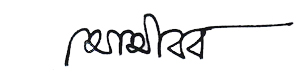 	(Avnmvb nvexe)mnKvix cwiPvjK‡dvb-0751-64375